				Westminster Woods Camp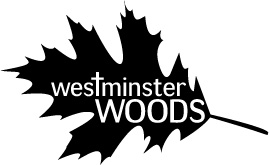 18487 Barber RdFall River, KS 67047wmwcamp@gmail.com Westminster Woods is dedicated to the glory of God by helping campers of all ages build and strengthen their relationship with Christ, and with each other, through time set aside for Christian education, prayer, worship, and play.All staff members will be trained in various skills and then will implement the Westminster Woods Summer Camp Program. Maintenance Description DetailA maintenance worker will perform prescribed maintenance as instructed by Brian or KalebThis position is accountable to Diane and BrianThe maintenance person does not directly supervise any other staffThis position is supervised by Kaleb and BrianThe maintenance person shall perform all these duties related to the position as assigned by Camp Administration, including (but not limited to):MowingWeed eatingBasic lawn and garden careWateringSmall maintenance projectsSetting up and starting camp firesKeeping maintenance vehicles cleanPutting away all materials after a project and keeping campers safe while you perform maintenanceParticipate in a variety of support roles during camp activities